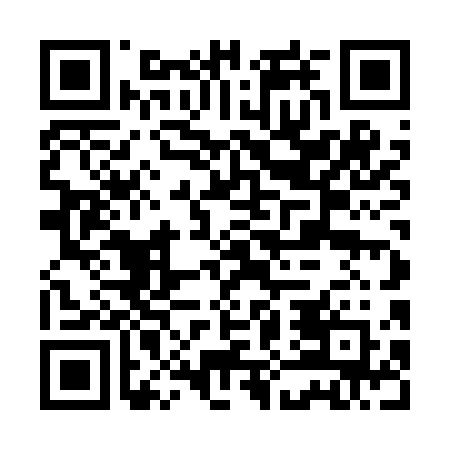 Ramadan times for Kuala Lumpur, MalaysiaMon 11 Mar 2024 - Wed 10 Apr 2024High Latitude Method: NonePrayer Calculation Method: JAKIMAsar Calculation Method: ShafiPrayer times provided by https://www.salahtimes.comDateDayFajrSuhurSunriseDhuhrAsrIftarMaghribIsha11Mon6:126:127:211:234:347:267:268:3512Tue6:126:127:201:234:337:267:268:3413Wed6:116:117:201:234:327:257:258:3414Thu6:116:117:201:224:327:257:258:3415Fri6:116:117:191:224:317:257:258:3416Sat6:106:107:191:224:307:257:258:3417Sun6:106:107:191:224:297:257:258:3318Mon6:096:097:181:214:287:247:248:3319Tue6:096:097:181:214:277:247:248:3320Wed6:096:097:171:214:267:247:248:3321Thu6:086:087:171:204:257:247:248:3322Fri6:086:087:171:204:247:247:248:3223Sat6:076:077:161:204:237:237:238:3224Sun6:076:077:161:194:237:237:238:3225Mon6:076:077:151:194:227:237:238:3226Tue6:066:067:151:194:207:237:238:3227Wed6:066:067:151:194:197:227:228:3128Thu6:056:057:141:184:197:227:228:3129Fri6:056:057:141:184:197:227:228:3130Sat6:056:057:141:184:207:227:228:3131Sun6:046:047:131:174:207:227:228:311Mon6:046:047:131:174:217:217:218:302Tue6:036:037:121:174:217:217:218:303Wed6:036:037:121:164:217:217:218:304Thu6:026:027:121:164:227:217:218:305Fri6:026:027:111:164:227:217:218:306Sat6:026:027:111:164:237:207:208:307Sun6:016:017:111:154:237:207:208:308Mon6:016:017:101:154:237:207:208:299Tue6:006:007:101:154:247:207:208:2910Wed6:006:007:091:154:247:207:208:29